We are excited today to kick off our Mrs. Fields Fundraiser!Working together we can raise money for (add in your goal). Today each student needs to login to the fundraising website and register. Share the link with friends and family and ask them to purchase an item to support our group. If each of you could sell just (number) items, we would reach our goal! Check out our site for a variety of products to help raise money for our group!How to order:1. Use the Campaign ID number #, custom web address below, or scan the QR Code and click on REGISTER at the top in the red bar.2. Create your custom page, add your picture and update your message. Create a video message. 3. Add your contacts email addresses and cell phones to the site and start sharing on social media to your family and friends.4. All items will deliver to your group and you will deliver the items to each person who purchased. NO SHIP TO HOME. 5. Go to your online platform to see who ordered what itemsIf you have any questions regarding this fundraiser please contact (NAME) at (EMAIL).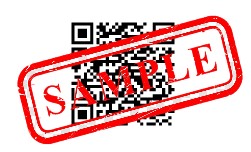 